
CONTACT TRACING TRAINING ENROLMENT AND REGISTRATION FORM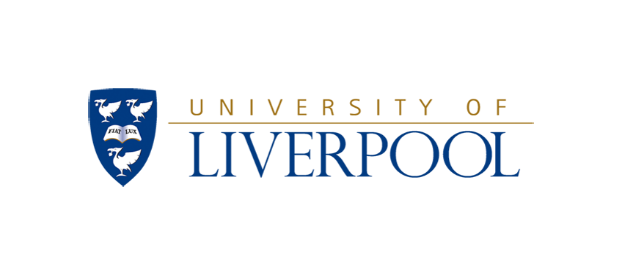 SECTION 1 – ENROLMENT DETAILSPlease complete all sections.If you have already completed one of these forms, please tick here    	   and enter your Student Registration No. above if possible.SECTION 2: PERSONAL DETAILS: Please tick as appropriateThe  is required by the Higher Education Statistics Agency (HESA) to request the information in this section as a condition of funding.  The information is solely for statistical analysis by HESA and is covered by the Data Protection Act.Ethnic Origin: Please tick as appropriateDisability: Please tick as appropriateIf you have answered YES, what is the nature of your disability?  Please tick as appropriateDomicile:  If the address given overleaf is not your permanent address, please complete the following:Have you attended the  before?YesNoStudent Registration Number   Surname/Family NameTitleFull ForenamesE-mail address:Home AddressPostcodeDaytime Tel NumberMobile NumberEvening Tel NumberDate of BirthDate of BirthDate of BirthDateMonthMonthYearGenderMaleFemaleNationalityNationalityWhite  British   	            Asian/Asian British – Indian           Mixed – White & Black African    White Irish                                          Asian/Asian British - Pakistani	      Mixed White & Asian                   Other White background                  Asian/Asian British - Bangladeshi  3Other Mixed background            Black/Black British - Caribbean       Chinese/other Ethnic background –Chinese                                               Other Ethnic background           Black/Black British -  African	        Other Asian background                                 Not  known                                   Other Black background	            Mixed – White & Black Caribbean    Prefer not to say                          Do you have a disability?YesNo Are you registered disabled?YesNoDyslexia                                                                                    01Mental Health Difficulties06Blind/Partially Sighted                                                                                      02An Unseen Disability (ie Diabetes etc)07Deaf/Hard of Hearing                                                                 03Multiple Disabilities08Wheelchair User/Mobility Difficulties                                  04A Disability Not Listed Above09Personal Care Support                                                           05Permanent Address                                                                                                                                                                   Post CodeDECLARATIONI agree to the University processing personal data contained in this form, or other data, which the University may obtain from me or other sources.  I agree to the processing of such data for any purchase connected with my studies or my health, welfare and safety, or for any other legitimate reason.DECLARATIONI agree to the University processing personal data contained in this form, or other data, which the University may obtain from me or other sources.  I agree to the processing of such data for any purchase connected with my studies or my health, welfare and safety, or for any other legitimate reason.DECLARATIONI agree to the University processing personal data contained in this form, or other data, which the University may obtain from me or other sources.  I agree to the processing of such data for any purchase connected with my studies or my health, welfare and safety, or for any other legitimate reason.DECLARATIONI agree to the University processing personal data contained in this form, or other data, which the University may obtain from me or other sources.  I agree to the processing of such data for any purchase connected with my studies or my health, welfare and safety, or for any other legitimate reason.SignatureDate